Publicado en Madrid el 29/01/2019 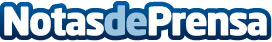 El colegio de Fomento Aldeafuente logra el certificado de calidad S+ de seguridad infantilLa Asociación Nacional de Seguridad Infantil certifica el compromiso de este centro escolar con la prevención de accidentes en Educación InfantilDatos de contacto:Asociación Nacional de Seguridad InfantilM Ángeles Miranda669201737Nota de prensa publicada en: https://www.notasdeprensa.es/el-colegio-de-fomento-aldeafuente-logra-el Categorias: Nacional Educación Madrid Seguros Ocio para niños http://www.notasdeprensa.es